LESEPLAN FOR HAFRSFJORD SKOLE – TRINN 2:										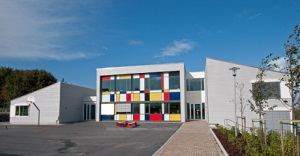 Mål i lesing og skriving:Progresjon/delmål:Arbeidsmåter:Verktøy:Lesing:Kunne uttrykke forståelse for lest tekst.Skriving:Kunne skrive setninger og enkle fortellinger.Lesing:Gjenfortelle lest tekstBegrepsforklaringerLese ord ved hjelp av stavelserDele ord inn i morfemer              (Eks. les-e)Skriving:Ikke blande store og små bokstaverKunne formulere setningerKunne skrive enkle fortellingerLage diktBeherske stor bokstav, punktum og spørsmålstegnBli kjent med sammenhengende skriftLære å bruke spørreordeneKunne skrive ord der noen lyder består av flere bokstaver sammen.  (Eks. ng og diftonger.)Ha skriftlig kontroll på ordbankenData:           Se IT-plan.Vurdering:  Se RAV-skjema.Los:Førforståelse:	Orientere seg i teksten:Finne fram til overskriftFortelle om illustrasjonerKoble illustrasjon til tekstForegripe innholdet i teksten:Bruke tankekart/læresamtale(ref. trinnets læringsstrategier)Samtale/fortellingForklare hva nye ord betyrKoding:Koble mellom å høre lyden og den skrevne bokstavVite at en lyd kan stå for flere bokstaver.Ordforråd:Lære/ta i bruk nye ordForklare ord og begreper.Bruke nye ord i relevante sammenhengerLeseforståelse:Strukturere innholdet i tekstenGjengi innholdet i tekstenSvare på spørsmål knyttet til innholdet i tekstenGjenskape tekster muntlig og skriftligSkriving:Lage spørsmålSporing/finne ordTegne, male og skrive enkle setninger til egne tegninger, eventyr og fortellinger jeg har hørtOrddiktatTankekartLeseverk:Zeppelin A-B-CArbeidsbok A-B-CPC-program:Eks.Leseprogrammet, skoleskrift.LokusTV:Eks.NRK-superSpillEks.PuslespillAliasLøkoAnnet:LeseuniversetBlabbFinskriftpermLæringsstrategier:Se trinn-plan.Ordbank for trinnet.